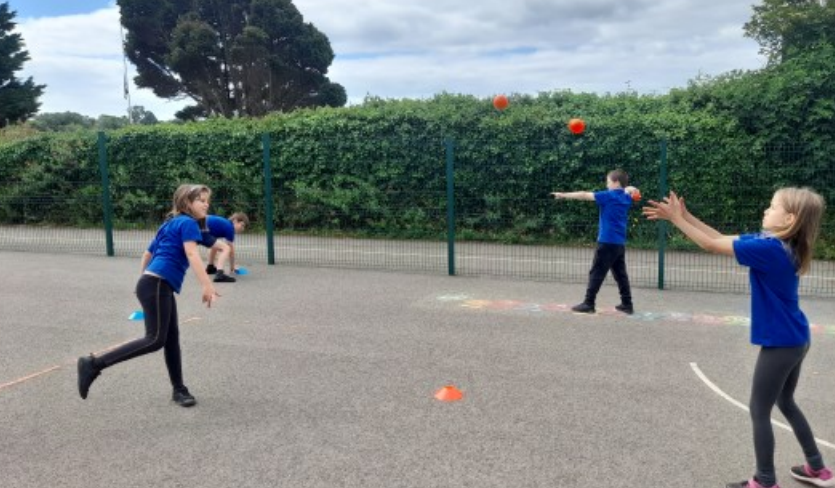 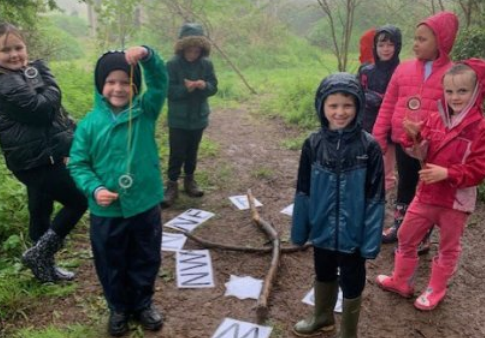 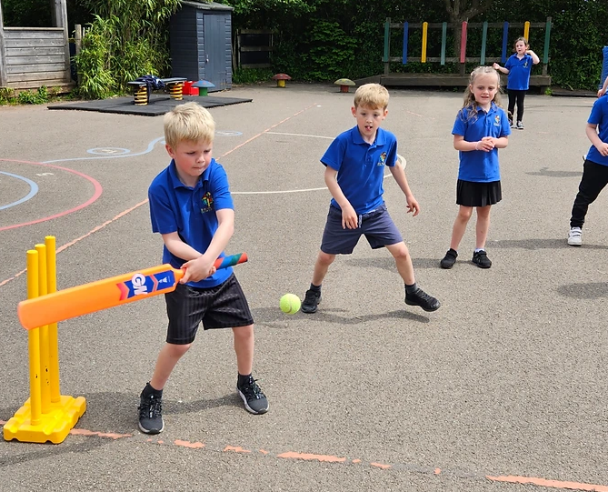 Primary Physical Education and Sport Premium Plan and Evaluation 2023 - 2024Brixham C of E Primary SchoolKey achievements to date:Areas for further improvement and baseline evidence of need:See Plan and Evaluation 2022/2023 for full overview:Active lunchtimes through the use of external coach. Consistent PE CPD for staff through the use of external coach.Offer of extra-curricular activities.The following are areas which we look to further develop in this academic year:Increase the daily exercise for pupils in line with health guidance (30 minutes daily), especially through organised play during break and lunchtimes.Provide further professional development for staff through linking with a professional organisation, linking to the school’s progressive PE curriculum.Increase free opportunities for pupils to attend extra-curricular activities outside of school hours. Meeting national curriculum requirements for swimming and water safetyPlease complete all of the below:What percentage of your current Year 6 cohort swim competently, confidently and proficiently over a distance of at least 25 metres?N.B. Even though your children may swim in another year please report on their attainment on leavingprimary school.Will be updated in Summer 2024 following final assessment. What percentage of your current Year 6 cohort use a range of strokes effectively [for example, front crawl, backstroke and breaststroke]?Will be updated in Summer 2024 following final assessment.What percentage of your current Year 6 cohort perform safe self-rescue in different water-based situations?Will be updated in Summer 2024 following final assessment.Schools can choose to use the Primary PE and Sport Premium to provide additional provision for swimming but this must be for activity over and above the national curriculum requirements. Have you used it in this way?-Academic Year: 2023/2024Academic Year: 2023/2024Total fund allocated: £18,110Date Updated: September 2023Date Updated: September 2023Key indicator 1: The engagement of all pupils in regular physical activity – Chief Medical Officer guidelines recommend that primary school children undertake at least 30 minutes of physical activity a day in schoolKey indicator 2: The profile of PESSPA being raised across the school as a tool for whole school improvementKey indicator 3: Increased confidence, knowledge and skills of all staff in teaching PE and sportKey indicator 4: Broader experience of a range of sports and activities offered to all pupilsKey indicator 5: Increased participation in competitive sportKey indicator 1: The engagement of all pupils in regular physical activity – Chief Medical Officer guidelines recommend that primary school children undertake at least 30 minutes of physical activity a day in schoolKey indicator 2: The profile of PESSPA being raised across the school as a tool for whole school improvementKey indicator 3: Increased confidence, knowledge and skills of all staff in teaching PE and sportKey indicator 4: Broader experience of a range of sports and activities offered to all pupilsKey indicator 5: Increased participation in competitive sportKey indicator 1: The engagement of all pupils in regular physical activity – Chief Medical Officer guidelines recommend that primary school children undertake at least 30 minutes of physical activity a day in schoolKey indicator 2: The profile of PESSPA being raised across the school as a tool for whole school improvementKey indicator 3: Increased confidence, knowledge and skills of all staff in teaching PE and sportKey indicator 4: Broader experience of a range of sports and activities offered to all pupilsKey indicator 5: Increased participation in competitive sportKey indicator 1: The engagement of all pupils in regular physical activity – Chief Medical Officer guidelines recommend that primary school children undertake at least 30 minutes of physical activity a day in schoolKey indicator 2: The profile of PESSPA being raised across the school as a tool for whole school improvementKey indicator 3: Increased confidence, knowledge and skills of all staff in teaching PE and sportKey indicator 4: Broader experience of a range of sports and activities offered to all pupilsKey indicator 5: Increased participation in competitive sportKey indicator 1: The engagement of all pupils in regular physical activity – Chief Medical Officer guidelines recommend that primary school children undertake at least 30 minutes of physical activity a day in schoolKey indicator 2: The profile of PESSPA being raised across the school as a tool for whole school improvementKey indicator 3: Increased confidence, knowledge and skills of all staff in teaching PE and sportKey indicator 4: Broader experience of a range of sports and activities offered to all pupilsKey indicator 5: Increased participation in competitive sportPercentage of total allocation:Key indicator 1: The engagement of all pupils in regular physical activity – Chief Medical Officer guidelines recommend that primary school children undertake at least 30 minutes of physical activity a day in schoolKey indicator 2: The profile of PESSPA being raised across the school as a tool for whole school improvementKey indicator 3: Increased confidence, knowledge and skills of all staff in teaching PE and sportKey indicator 4: Broader experience of a range of sports and activities offered to all pupilsKey indicator 5: Increased participation in competitive sportKey indicator 1: The engagement of all pupils in regular physical activity – Chief Medical Officer guidelines recommend that primary school children undertake at least 30 minutes of physical activity a day in schoolKey indicator 2: The profile of PESSPA being raised across the school as a tool for whole school improvementKey indicator 3: Increased confidence, knowledge and skills of all staff in teaching PE and sportKey indicator 4: Broader experience of a range of sports and activities offered to all pupilsKey indicator 5: Increased participation in competitive sportKey indicator 1: The engagement of all pupils in regular physical activity – Chief Medical Officer guidelines recommend that primary school children undertake at least 30 minutes of physical activity a day in schoolKey indicator 2: The profile of PESSPA being raised across the school as a tool for whole school improvementKey indicator 3: Increased confidence, knowledge and skills of all staff in teaching PE and sportKey indicator 4: Broader experience of a range of sports and activities offered to all pupilsKey indicator 5: Increased participation in competitive sportKey indicator 1: The engagement of all pupils in regular physical activity – Chief Medical Officer guidelines recommend that primary school children undertake at least 30 minutes of physical activity a day in schoolKey indicator 2: The profile of PESSPA being raised across the school as a tool for whole school improvementKey indicator 3: Increased confidence, knowledge and skills of all staff in teaching PE and sportKey indicator 4: Broader experience of a range of sports and activities offered to all pupilsKey indicator 5: Increased participation in competitive sportKey indicator 1: The engagement of all pupils in regular physical activity – Chief Medical Officer guidelines recommend that primary school children undertake at least 30 minutes of physical activity a day in schoolKey indicator 2: The profile of PESSPA being raised across the school as a tool for whole school improvementKey indicator 3: Increased confidence, knowledge and skills of all staff in teaching PE and sportKey indicator 4: Broader experience of a range of sports and activities offered to all pupilsKey indicator 5: Increased participation in competitive sport%100 Planned forSchool focus with clarity on intended impact on pupils:K.IActions to achieve:Funding allocated:Evidence and impact:Ongoing update: Next update Dec 2023Sustainability and suggested next steps:Kinetic Sport Group for x1 afternoon a weekActive lunch and play leader supportCPD for PE deliveryFree club for children 12345Develop a new group of play leaders who can support active play at lunchtimes. Work alongside teachers for PE delivery and planningProvide a free club for pupils to access. £5,785Saints South WestFree club for KS1 pupils 4Saints South West to provide x2 coaches to deliver a free KS1 clubTarget key pupil groups to attend.£2100x2 coachesDoor Step ArtsIntroduction of a free performing arts club for KS24Door Steps Art to provide a free club for KS2 pupils, working towards termly performances. £1,980Further PE SupportQualified PE teacher to support PE delivery3Qualified PE teacher employed to deliver and support staff in planning the school’s PE curriculum. £4,725Sports EquipmentReplenishing equipment in line with PE delivery 3Equipment inventory to be completedOrder equipment required to deliver clubs and PE curriculum. £2000PE Clothing/kitsRaise profile of PE with staff PE uniform and kits for teams2Order PE uniform for staff teaching PE and running clubsOrder team kits for football and netball teams.£1500